T.C.ÇANAKKALE ONSEKİZ MART ÜNİVERSİTESİTIP FAKÜLTESİFAKÜLTE KURULU KARARITOPLANTI TARİHİ	: 12/07/2018TOPLANTI SAYISI		: 08		Fakülte Kurulu, 12/07/2018 Perşembe günü saat 10:00’da Dekan V. Dr.Öğr.Üyesi Halil İbrahim TAŞ Başkanlığında toplanmış olup, aşağıdaki kararları almıştır.KARAR NO		1: Yükseköğretim Kurumlarında Önlisans ve Lisans Düzeyindeki Programlar Arasında Geçiş, Çift Anadal, Yandal ile Kurumlar Arası Kredi Transferi Yapılması Esaslarına İlişkin Yönetmelik’in Başvuru ve Değerlendirme başlıklı 7. maddesinin 2. fıkrası uyarınca, Fakültemize yatay geçiş için başvuran adaylara aşağıda belirtilen puan değerlendirme kriterlerin uygulanmasına, başvurular ile ilgili ön değerlendirmenin, aynı maddenin 3. fıkrası (başvurularla ile ilgili ön değerlendirmeyi Senatonun belirlemiş olduğu ilkeler çerçevesinde, ilgili yönetim kurulları tarafından oluşturulan komisyonlar yapar.) uyarınca oluşturulacak komisyonlarca yapılmasının uygun olduğuna ve kararın Rektörlük Makamına arzına oy birliği ile karar verildi.TIP FAKÜLTESİ YATAY GEÇİŞ PUAN DEĞERLENDİRME KRİTERLERİ:(2x + 1. Sınıf Not Ortalaması(Yüzde Olarak) + 2. Sınıf Not Ortalaması (Yüzde Olarak) + 3. Sınıf Not Ortalaması (Yüzde Olarak)+ 4. Sınıf Not Ortalaması (Yüzde Olarak)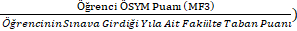 Not: Herhangi bir sınıfın tekrarı olmuş ise, tekrar eden yılların not ortalaması hesaplanarak ilgili sınıfın not ortalaması olarak kabul edilir.